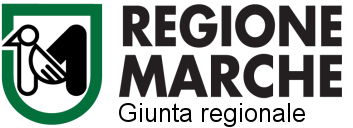 DELIBERAZIONE DELLA GIUNTA REGIONALE ALLEGATO - 2 Esercizio delle deroghe previste dalla Direttiva 2009/147/CE - prelievo di cui all’Art. 19 bis Legge n. 157/1992 SPECIE: Piccione (Columba livia forma domestica) e Tortora dal collare (Streptopelia decaocto)STAGIONE VENATORIA: 2021-2022 MOTIVAZIONE DELLA DEROGA: per prevenire gravi danni e tutelare la specificità delle coltivazioni regionali (cereali autunno-vernini, colture proteo oleaginose, cereali primaverili estivi e stoppie). MEZZI, IMPIANTI O METODI DI CATTURA O DI UCCISIONE AUTORIZZATI: l’uso dei mezzi di cui alla Legge n. 157/1992, art. 13, comma 1, utilizzando preferibilmente munizioni atossiche. Non è ammesso l’uso di richiami.SOGGETTI AUTORIZZATI AL PRELIEVO: esclusivamente i cacciatori che faranno specifica richiesta di accesso al prelievo in deroga delle suddette specie per il 2021 al Comune di residenza utilizzando apposito modello predisposto dalla Regione Marche. I soggetti autorizzati al prelievo devono intendersi esclusivamente i cacciatori iscritti all’Ambito di residenza anagrafica.MODALITÀ E LUOGHI DI PRELIEVO: il prelievo si realizzerà esclusivamente nel territorio a caccia programmata ricadente all’interno delle province marchigiane in cui in uno degli ultimi cinque anni si sono verificati danni alle coltivazioni agricole da parte del Piccione di città o della Tortora dal collare. Le province interessate al prelievo in deroga nella stagione venatoria 2021-2022 sono di seguito individuate per specie:Piccione: Provincia di Pesaro e Urbino; Provincia di Ancona;Provincia di Macerata;Provincia di Fermo;Tortora dal collare: Provincia di Pesaro e Urbino;Provincia di Ancona;Provincia di Macerata.PERIODO DI APPLICAZIONE: nei giorni di apertura anticipata della caccia previsti dal calendario venatorio regionale 2021-2022 e per 3 giorni settimanali nel periodo compreso tra la terza domenica di settembre e il 31 gennaio 2022.Per le giornate e gli orari di prelievo valgono le disposizioni del calendario venatorio regionale per la stagione venatoria 2021-2022. Nei giorni di apertura anticipata è fatto divieto di abbattimento nei siti inclusi nella Rete Natura 2000.LIMITI OPERATIVI E QUANTITATIVI: Modalità: prelievo con il sistema dell’appostamento senza l’utilizzo di richiami, entro il raggio di 100 metri dagli appezzamenti in cui sono in atto sistemi dissuasivi incruenti acustici e/o visivi a protezione delle colture e sono presenti cereali autunno-vernini, colture proteo oleaginose, cereali primaverili estivi e stoppie.Limite massimo del Piano di prelievo in deroga 2021-2022: Piccione: 20.000 capi.Tortora dal collare: 18.000 capi.Limite giornaliero di prelievi/cacciatore: Piccione: 20 capi.Tortora dal collare: 5 capi.Limite annuale di prelievi/cacciatore: Piccione: 200 capi.Tortora dal collare: 50 capi.CONDIZIONI DI RISCHIO: il metodo di prelievo autorizzato e le caratteristiche delle specie sono tali da garantire la necessaria selettività e da limitare, in maniera sostanziale, i rischi per altre specie “non target”.AUTORITÀ ABILITATA A DICHIARARE CHE LE CONDIZIONI STABILITE SONO SODDISFATTE: ai sensi della legislazione nazionale e regionale la Regione Marche risulta essere l’autorità abilitata a dichiarare che le condizioni previste dall’art. 9 comma 2 della Direttiva 2009/147/CE sono realizzate. CONTROLLI E MODALITÀ DI MONITORAGGIO DEL PIANO: gli esemplari abbattuti di entrambe le specie dovranno essere annotati sul tesserino venatorio regionale nella parte riguardante le deroghe, subito dopo l'abbattimento, così come disposto dalla normativa vigente. La prima rendicontazione del Piano di prelievo avverrà con invio da parte degli AA.TT.CC. alla Regione Marche entro la prima decade di dicembre 2021 del report dei prelievi di entrambe le specie realizzati sul proprio territorio di competenza gestionale. Ciò sarà possibile grazie alla predisposizione di specifiche schede riepilogative di prelievo dello Storno nel tesserino venatorio regionale; i soggetti autorizzati al prelievo dovranno operare secondo le seguenti modalità:entro il 03 dicembre 2021 restituire agli ATC la specifica scheda riepilogativa del Piccione di città e della Tortora dal collare contenuta nel tesserino venatorio regionale;gli A A.T T .C C . entro 7 giorni dal l’avvenuta riconsegna delle suddette schede trasmettono alla P.F. Caccia e P esca nelle acque interne, il report complessivo dei prelievi ricavati dalla lettura di tutte le schede riepilogative pervenute.A seguito dell’analisi dei report degli AA.TT.CC. la PF Caccia e Pesca nelle acque interne provvederà alla sospensione del prelievo in deroga dello Storno, qualora si possa dedurre il superamento del tetto limite di prelievo anteriormente alla data di termine del prelievo prevista al 31 gennaio 2022.Gli ATC devono incrementare gli interventi di prevenzione dei danni causati alle produzioni agricole da Tortora dal collare, Piccione e Storno il cui indicatore di risultato è previsto in un aumento del 33% delle somme mediamente destinate a tali interventi negli ultimi 5 anni.